E-mail form to Curriculum@unlv.edu in the Registrar’s Office.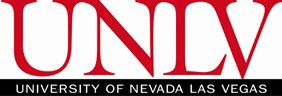 Save file as course name followed by del (e.g., ENG412del).Save file as course name followed by del (e.g., ENG412del). Email to Curriculum@unlv.eduI. Routing InformationI. Routing InformationI. Routing InformationI. Routing InformationI. Routing InformationI. Routing InformationI. Routing InformationI. Routing InformationI. Routing InformationI. Routing InformationI. Routing InformationI. Routing InformationI. Routing InformationI. Routing InformationWhere should this be sent following review?Where should this be sent following review?Where should this be sent following review?Where should this be sent following review?Where should this be sent following review?Contacts Name:Contacts Name:Contacts Name:Contacts Name:Contacts Name:Contacts Name:Contacts Name:Department:Department:Contact’s e-mail address:Contact’s e-mail address:Contact’s e-mail address:Contact’s e-mail address:Contact’s e-mail address:College:College:II. Effective DateII. Effective DateII. Effective DateII. Effective DateII. Effective DateII. Effective DateII. Effective DateII. Effective DateII. Effective DateII. Effective DateII. Effective DateII. Effective DateII. Effective DateII. Effective DateSemester change should become effective:Semester change should become effective:Semester change should become effective:Semester change should become effective:Semester change should become effective:Semester change should become effective:III. Course InformationIII. Course InformationIII. Course InformationIII. Course InformationIII. Course InformationIII. Course InformationIII. Course InformationIII. Course InformationIII. Course InformationIII. Course InformationIII. Course InformationIII. Course InformationIII. Course InformationIII. Course InformationPrefix/Number (e.g., AAS 101):Prefix/Number (e.g., AAS 101):Prefix/Number (e.g., AAS 101):Prefix/Number (e.g., AAS 101):Prefix/Number (e.g., AAS 101):Prefix/Number (e.g., AAS 101):Prefix/Number (e.g., AAS 101):Prefix/Number (e.g., AAS 101):Prefix/Number (e.g., AAS 101):Prefix/Number (e.g., AAS 101):Prefix/Number (e.g., AAS 101):Prefix/Number (e.g., AAS 101):Prefix/Number (e.g., AAS 101):Prefix/Number (e.g., AAS 101):Title:Title:Title:Title:Title:Title:Title:Title:Title:Title:Title:Title:Title:Title:Justification for course delete:Justification for course delete:Justification for course delete:Justification for course delete:Justification for course delete:Justification for course delete:Justification for course delete:Justification for course delete:Justification for course delete:Justification for course delete:Justification for course delete:Justification for course delete:Justification for course delete:Justification for course delete:YesNoIs course a degree requirement?Is course a degree requirement?Is course a degree requirement?Is course a degree requirement?Is course a degree requirement?Is course a degree requirement?Is course a degree requirement?Is course a degree requirement?If yes, submit program change form with this document.If yes, submit program change form with this document.If yes, submit program change form with this document.If yes, submit program change form with this document.Is course a minor requirement?Is course a minor requirement?Is course a minor requirement?Is course a minor requirement?Is course a minor requirement?Is course a minor requirement?Is course a minor requirement?Is course a minor requirement?If yes, submit minor program change form with document.If yes, submit minor program change form with document.If yes, submit minor program change form with document.If yes, submit minor program change form with document.Is course required in program for another college?Is course required in program for another college?Is course required in program for another college?Is course required in program for another college?Is course required in program for another college?Is course required in program for another college?Is course required in program for another college?Is course required in program for another college?If yes, submit program change form with document.If yes, submit program change form with document.If yes, submit program change form with document.If yes, submit program change form with document.Does course meet a University General Education core requirement?Does course meet a University General Education core requirement?Does course meet a University General Education core requirement?Does course meet a University General Education core requirement?Does course meet a University General Education core requirement?Does course meet a University General Education core requirement?Does course meet a University General Education core requirement?Does course meet a University General Education core requirement?If yes, submit notice to general education committee: http://www.unlv.edu/committees/gecIf yes, submit notice to general education committee: http://www.unlv.edu/committees/gecIf yes, submit notice to general education committee: http://www.unlv.edu/committees/gecIf yes, submit notice to general education committee: http://www.unlv.edu/committees/gecIV.  Endorsement/ApprovalsComplete form and obtain electronic signatures before  submitting to University Curriculum CommitteeIV.  Endorsement/ApprovalsComplete form and obtain electronic signatures before  submitting to University Curriculum CommitteeIV.  Endorsement/ApprovalsComplete form and obtain electronic signatures before  submitting to University Curriculum CommitteeIV.  Endorsement/ApprovalsComplete form and obtain electronic signatures before  submitting to University Curriculum CommitteeIV.  Endorsement/ApprovalsComplete form and obtain electronic signatures before  submitting to University Curriculum CommitteeIV.  Endorsement/ApprovalsComplete form and obtain electronic signatures before  submitting to University Curriculum CommitteeIV.  Endorsement/ApprovalsComplete form and obtain electronic signatures before  submitting to University Curriculum CommitteeIV.  Endorsement/ApprovalsComplete form and obtain electronic signatures before  submitting to University Curriculum CommitteeIV.  Endorsement/ApprovalsComplete form and obtain electronic signatures before  submitting to University Curriculum CommitteeIV.  Endorsement/ApprovalsComplete form and obtain electronic signatures before  submitting to University Curriculum CommitteeIV.  Endorsement/ApprovalsComplete form and obtain electronic signatures before  submitting to University Curriculum CommitteeIV.  Endorsement/ApprovalsComplete form and obtain electronic signatures before  submitting to University Curriculum CommitteeIV.  Endorsement/ApprovalsComplete form and obtain electronic signatures before  submitting to University Curriculum CommitteeIV.  Endorsement/ApprovalsComplete form and obtain electronic signatures before  submitting to University Curriculum CommitteeDepartment, College and Dean’s ApprovalDepartment, College and Dean’s ApprovalDepartment, College and Dean’s ApprovalDepartment, College and Dean’s ApprovalDepartment, College and Dean’s ApprovalDepartment, College and Dean’s ApprovalDepartment, College and Dean’s ApprovalDepartment, College and Dean’s ApprovalDepartment, College and Dean’s ApprovalDepartment, College and Dean’s ApprovalDepartment, College and Dean’s ApprovalDepartment, College and Dean’s ApprovalDepartment, College and Dean’s ApprovalDepartment, College and Dean’s ApprovalYesYesNoNoNameNameNameNameDateDateCommentsDepartmentDepartmentDepartmentCollege CommitteeCollege CommitteeCollege CommitteeDean’s OfficeDean’s OfficeDean’s OfficeUNLV Check Area (Registrar’s Office)UNLV Check Area (Registrar’s Office)UNLV Check Area (Registrar’s Office)UNLV Check Area (Registrar’s Office)UNLV Check Area (Registrar’s Office)UNLV Check Area (Registrar’s Office)UNLV Check Area (Registrar’s Office)UNLV Check Area (Registrar’s Office)UNLV Check Area (Registrar’s Office)UNLV Check Area (Registrar’s Office)UNLV Check Area (Registrar’s Office)UNLV Check Area (Registrar’s Office)UNLV Check Area (Registrar’s Office)UNLV Check Area (Registrar’s Office)YesYesNoNoNameNameNameNameDateDateCommentsRegistrar - CurriculumRegistrar - CurriculumRegistrar - CurriculumDegree Audit (TADA)Degree Audit (TADA)Degree Audit (TADA)CCN form createdCCN form createdCCN form createdN/AN/AN/AN/AFaculty Senate Curriculum ApprovalFaculty Senate Curriculum ApprovalFaculty Senate Curriculum ApprovalFaculty Senate Curriculum ApprovalFaculty Senate Curriculum ApprovalFaculty Senate Curriculum ApprovalFaculty Senate Curriculum ApprovalFaculty Senate Curriculum ApprovalFaculty Senate Curriculum ApprovalFaculty Senate Curriculum ApprovalFaculty Senate Curriculum ApprovalFaculty Senate Curriculum ApprovalFaculty Senate Curriculum ApprovalFaculty Senate Curriculum ApprovalCurriculum Committee ChairCurriculum Committee ChairCurriculum Committee ChairYesYesNoNoAgenda #Agenda #Agenda #Agenda #DateDateCommentsFor use of the Registrar’s OfficeFor use of the Registrar’s OfficeFor use of the Registrar’s OfficeFor use of the Registrar’s OfficeFor use of the Registrar’s OfficeFor use of the Registrar’s OfficeFor use of the Registrar’s OfficeFor use of the Registrar’s OfficeFor use of the Registrar’s OfficeFor use of the Registrar’s OfficeFor use of the Registrar’s OfficeFor use of the Registrar’s OfficeFor use of the Registrar’s OfficeFor use of the Registrar’s OfficeInitialsDateDateCommentsCommentsCommentsCommentsCommentsCommentsCommentsCommentsCommentsComments  Acalog:  MyUNLV:  TADA: